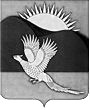 АДМИНИСТРАЦИЯПАРТИЗАНСКОГО МУНИЦИПАЛЬНОГО РАЙОНАПРИМОРСКОГО КРАЯПОСТАНОВЛЕНИЕИ.о. главы Партизанскогомуниципального района						          Л.В.ХамхоевПриложениеУТВЕРЖДЕНпостановлением администрации
Партизанского муниципального района
от 27.08.2019 № 733ПОРЯДОКформирования и утверждения перечня объектов, в отношении которых планируется заключение концессионных соглашений1. Настоящий Порядок разработан в соответствии с Федеральным законом от 21.07.2005 № 115-ФЗ «О концессионных соглашениях» (далее - Федеральный закон № 115-ФЗ) и определяет последовательность действий при формировании и утверждении перечня объектов, являющихся муниципальной собственностью Партизанского муниципального района (далее - объекты), в отношение которых планируется заключение концессионных соглашений (далее - Перечень).2. Формирование проекта Перечня осуществляется управлением                         по распоряжению муниципальной собственностью администрации Партизанского муниципального района (далее - Управление) в соответствии с поступившими предложениями о включении в Перечень предлагаемых                 к передаче в концессию объектов.2.1. Предложения о включении в Перечень предлагаемых к передаче                в концессию объектов: - могут представлять структурные подразделения администрации Партизанского муниципального района, организации всех форм собственности;- должны содержать обоснование целесообразности заключения концессионных соглашений с приложением данных об объекте концессионного соглашения.           2.2. Предложения направляются в Управление в срок до 01 декабря года, предшествующего году формирования Перечня, по форме, указанной                  в приложении к настоящему Порядку.2.3. В Перечень предлагаемых к передаче в концессию объектов включается имущество, свободное от прав третьих лиц, за исключением случаев, предусмотренных пунктом 1.1. части 1 статьи 5 Федерального закона № 115-ФЗ.22.4. Перечень объектов, в отношение, которых планируется заключение концессионных соглашений, утверждается постановлением администрации Партизанского муниципального района ежегодно до 01 февраля текущего календарного года. Указанный Перечень после его утверждения подлежит размещению на официальном сайте Российской Федерации                                       в информационно-телекоммуникационной сети «Интернет» для размещения информации о проведении торгов, определенном Правительством Российской Федерации, а также на официальном сайте администрации Партизанского муниципального района. Указанный перечень носит информационный характер. Отсутствие в Перечне какого-либо объекта                  не является препятствием для заключения концессионного соглашения                  с лицами, выступающими с инициативой заключения концессионного соглашения, в соответствии с частью 4.1 статьи 37 и статьей 52 Федерального закона № 115-ФЗ._______________
Приложение к Порядку формирования и утверждения перечня объектов, в отношении которых планируется 
заключение концессионных соглашений,утвержденному постановлением администрацииПартизанского муниципального районаот 27.08.2019 № 733ФОРМАПЕРЕЧЕНЬобъектов, в отношении которых планируетсязаключение концессионных соглашений__________________27.08.2019         село Владимиро-Александровское                                № 733Об утверждении Порядка формирования и утверждения перечня объектов, в отношении которых планируется заключение концессионных соглашенийВ соответствии с Федеральным законом от 21.07.2005 № 115-ФЗ                  «О концессионных соглашениях», в целях обеспечения взаимодействия                  и координации деятельности структурных подразделений администрации Партизанского муниципального района при подготовке концессионных соглашений и эффективного использования имущества, находящегося                       в собственности Партизанского муниципального района, руководствуясь статьями 28, 31 Устава Партизанского муниципального района, администрация Партизанского муниципального района Приморского краяПОСТАНОВЛЯЕТ:1. Утвердить Порядок формирования и утверждения перечня объектов, в отношении которых планируется заключение концессионных соглашений (приложение). 2. Общему отделу администрации Партизанского муниципального района (Иванькова) направить настоящее постановление для размещения             на официальном сайте администрации Партизанского муниципального района в информационно-телекоммуникационной сети «Интернет» в тематической рубрике «Муниципальные правовые акты».3. Контроль за исполнением настоящего постановления оставляю                  за собой.№ п/пНаименование имуществаМесто нахождения, адресЕдиница измеренияКоличествоДата ввода в эксплуатацию